CONSEIL TERRITORIAL DE SANTE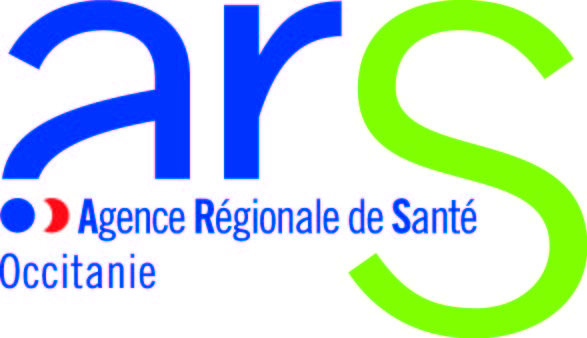 Pour chaque représentant des organismes œuvrant dans les domaines de la promotion de la santé et de la prévention ou en faveur de l'environnement et de la lutte contre la précarité, il vous est demandé de retourner le document suivant dûment complété. Territoire de démocratie sanitaire : Cocher le(s)     territoire(s) correspondant(s)Collège 1c) Organismes œuvrant dans le domaine de la promotion de la santé et de la prévention, en faveur de l’environnement et en faveur de la lutte contre la précarité FICHE DE DESIGNATION DU REPRESENTANT TITULAIRECivilité : 	NOM : 	Prénom : 	Fonction : 	Date de naissance : 	Adresse personnelle : 	Adresse pour convocation, si différente : 	Adresse mail : 	Numéro de téléphone : 	CONSEIL TERRITORIAL DE SANTEPour chaque représentant des organismes œuvrant dans les domaines de la promotion de la santé et de la prévention ou en faveur de l'environnement et de la lutte contre la précarité, il vous est demandé de retourner le document suivant dûment complété.Territoire de démocratie sanitaire : Cocher le(s) territoire(s) correspondant(s)Collège 1c) Organismes œuvrant dans le domaine de la promotion de la santé et de la prévention, en faveur de l’environnement et en faveur de la lutte contre la précarité FICHE DE DESIGNATION DU REPRESENTANT SUPPLEANTCivilité : 	NOM : 	Prénom : 	Fonction : 	Date de naissance : 	Adresse personnelle : 	Adresse pour convocation, si différente : 	Adresse mail : 	Numéro de téléphone : 	AudeGardHaute-GaronneGersHéraultLotHautes-PyrénéesTarnAudeGardHaute-GaronneGersHéraultLotHautes-PyrénéesTarn